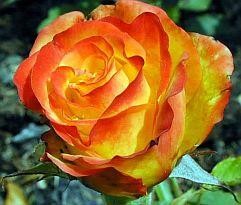 Сърцебиене на сърцата - Част 1 - Теми на съобщенията в част 1:  Утешителни думи на Божия Дух за сърдечни хора, които са преживели многократни разочарования в приятелства и партньорства.  Как се справят небесните същества, когато доброволно поемат защитна задача на Земята Какво би било важно за едно хармонично партньорство от небесна гледна точка? Защо небесният живот може да се осъществи само по два начина Защо Божият Дух многократно предупреждава хората на сърцето да не се въвличат в неравностойни приятелства и партньорства Какви предпазни мерки е трябвало да предприемат вероотстъпниците, за да излязат извън небесното същество Божествен съвет: Да намериш изход от скръбните етапи на живота чрез увереност и смелост Божият Дух изяснява ситуацията и посочва причините, поради които не може да има божествени одобрения през страдащите етапи от живота, и обяснява откъде идва това погрешно твърдение. Как функционира жизненото ядро на финото същество Божият Дух обяснява как се е появило понятието "Става" и какво значение има то за небесните и извъннебесните същества. Какви възможности са създали за себе си дълбоко падналите същества, за да компенсират липсата си на енергия Съзнателно потискане на чувствата към противоположния пол и последващите последици от това Небесният пратеник на светлината се разкрива според указанията на небесния дух на любовта и посреща хората с отворени сърца в последната фаза на земния живот. Но само хората на сърцето, които имат вътрешна връзка с Бога, ще се почувстват адресирани от това сериозно и утешително послание на небесния дух на любовта, които не се отказват да изследват ежедневно с вътрешна воля слабостите на характера си и които искат да ги преодолеят напълно с божествена помощ, за да се доближат до сърдечните и нежни житейски характеристики на небесните същества. Затова това божествено послание се препоръчва само на такива хора.  За да се изключат още от самото начало възможните разногласия в съзнанието на един все още духовно неориентиран и незрял човек, Божият Дух изисква това да се приема сериозно, защото в противен случай има опасност да му се навреди, когато го прочете, което може да го върне отново назад в духовно отношение. Ето защо великата молба на Божия Дух да предаде тази и други видове любов на Аз Съм се отнася само за духовно зрели хора, които искат да разширят съзнанието си чрез постоянна близост с Бога и голяма сърдечна любов към всичко живо.  Благодаря на онези хора, които искат да приемат този съвет на Божия Дух в сърцата си.  В това послание Духът на Бога се обръща към онези хора на сърцето, които в егоистичния и студен свят, според своето по-висше съзнание, много трудно могат да срещнат любящ и нежен човек за трайна връзка. Те страдат много от тази ситуация и с течение на времето са толкова обезкуражени, че трудно могат да си представят хармонично и щастливо съжителство с любящ човек. След повтарящи се разочарования - които рядко са свързани със самоналожена причина от предишния или настоящия живот - те вече не се интересуват от нови приятелски отношения или партньорство. Това е тъжно състояние на живота на душата, която, примирявайки се с човешката си същност, все повече се отдалечава от небесния двойствен живот. Бог иска да има единство за всички същества в творението, но не и в неравностойния принцип на живот на коварните паднали същества, които искат да имат само енергийни и материални предимства в човешкото съжителство.  За страдащите хора, които имат отворено сърце за просветляващите божествени послания, това послание е предназначено да донесе искра на утеха от най-милостивото и добро сърце на Бога. Дълбокото съдържание на посланието им се предлага за размисъл.  Вие, хората, сте надарени с дарбата да обичате от сърце: Ние, чистите същества, сме загрижени за вас, когато сте тъжни, особено когато преживявате безрадостен период от живота си поради любовна болест, защото сте били изоставени от любим човек или той ви е наранил дълбоко в сърцето. Ние, като ваши пазители, знаем от нашите наблюдения колко често живеете с разбито сърце. Но тези наблюдения се случват само от време на време, защото бихме искали да водим независим живот в небесното същество, без да променяме отговорната си задача по плана за спасение. Но преди Божият Дух да освети сърдечната ви болка от небесна гледна точка чрез друго чисто същество от светлина, той навлиза в нашия независим небесен живот и по каква причина ние доброволно изпълняваме защитна задача на вашата планета.  Ние живеем независим живот в небесното същество, което ни дарява с вътрешно блаженство. Има моменти в нашия вечен радостен живот, когато решаваме доброволно да изпълним специална небесна задача. В светлинната аура на планетарно същество, което познаваме добре от дълго време и с което общуваме с много любов, виждаме, че то се подготвя да се въплъти на Земята, за да даде малък безкористен принос чрез краткото си присъствие с по-високия вибрационен енергиен потенциал на светлинното си тяло. Нейното саможертвено и рисковано решение има само една цел - да подкрепя хората, особено въплътените души с по-ниски вибрации, за да постигнат духовна преориентация. Това е повърхностното намерение на нашата готовност за въплъщение.  Да помагаме на любимото планетарно същество с нашата защита в земното съществуване е въпрос на сърце за нас, небесните същества, но не е нещо нормално. Правим го с удоволствие, но често със смесени чувства в сърцата си, защото знаем какви опасности очакват въплътените същества от плана в човешкия живот на земята. Затова много внимателно обмисляме дали искаме да поемем този риск, за да окажем услуга на близката до нас планета. Обикновено някое добре познато или приятелско същество поема тази много отговорна задача в божествения план за спасение, който сме разработили в небесното същество в обща вътрешна комуникация и също така сме гласували заедно за него. Но тази мярка се осъществи едва когато разбрахме, че дълбоко падналите същества на Земята са възнамерявали да унищожат себе си и цялото творение и са направили много приготовления за това.  Чистите небесни същества, които желаят да се въплътят, редовно се явяват за тази задача на плана за спасение, за да помагат безкористно на дълбоко падналите си братя и сестри от сърцевината на живота им с божествени енергии - без да се намесват в събитията на падението - когато те са готови да започнат отново небесното завръщане. Но двуполюсните божествени енергии могат да потекат към тях само ако те са на пътя на положителния живот, т.е. ако са узрели досега от многото реализации и са сърдечно готови да облагородяват една след друга непривлекателните черти с помощта на вътрешния дух на любовта.  Досега много небесни същества са били отворени в сърцата си, за да поемат големия риск и вътрешното бреме на доброволния малък принос на любовта към нашите дълбоко паднали и тежко обременени бивши небесни братя и сестри в този студен като сърцето свят, белязан от неописуеми страдания. Ние или се записваме за земно въплъщение, или искаме да участваме в мисията на плана за спасение като защитно същество с въплътено небесно същество. Това решение обаче не е лесно за нас, защото знаем как небесните същества от светлина ще трябва да страдат по-късно в човешки одежди. Докато вътрешните седем сетива на въплътените небесни същества са активни, доста чистата душа в младото човешко същество страда силно от ниските вибрации.  Това трябва да се разбира по следния начин: Ние, небесните същества, разполагаме със седем сетива в светлинното си тяло, които са съгласувани с хармоничния поток на любовта. От нея духът на любовта в небесното същество ни дарява от време на време с различни картинни послания, които ние възприемаме седемизмерно, силно вибрирайки с вътрешна радост. Но това вече не може да се случи в човешките същества, защото човешкото съзнание със своите гени има само пет сетива. Това състояние временно прави душата в човека много тъжна, защото тя изпитва големи трудности да се адаптира към човешкия живот. То често плаче нощем, защото вече няма пряк вътрешен контакт с небесния поток на любовта поради стесненото човешко съзнание. Наистина това е много тъжна глава за едно ново въплътено чисто същество от светлина, което е излязло от чистото битие, за да изпълни определен небесен план за спасение.  Душата не е в състояние да се адаптира и да промени своя свят на високи усещания и чувства към нисковибриращия и много шумен начин на живот на човешкото същество от ден на ден. Ето защо то често плаче през нощта, когато човекът му спи дълбоко. Ние, чистите същества от светлина, я утешаваме с любящи образи от сърцето си и чувстваме с нея. Често плачем заедно с нея, защото се чувстваме напълно идентични с въплътената душа, тъй като нейната тъга се предава и на нас, нейните защитници. Наистина, не е лесно да се заемеш със задачата да защитаваш хората тук, на земята. По подобен или същия начин това се случва и с тъжни, добросърдечни хора, които са били разочаровани от любим човек и затова са влюбени. Те са огорчени, когато любимият човек напълно не разбира техните чувства и настроения, така че те почти не са в състояние да изпълняват съвестно необходимите им задачи в ежедневието. Тогава те са толкова обзети от мрачни мисли и притеснени от нерадостното си положение в живота, че тъмните души, които идват от ниското падение и искат да останат на земята, могат да се промъкнат при тях. В резултат на това вибрациите на тъжния човек бързо се понижават, а едновременно с това и тези на душата му, което ги прави податливи на атаки от страна на тъмните души, които искат да ги завлекат в още по-голямо страдание. Те им дават импулси да направят нещо, което никога не биха направили съзнателно преди. Тези примирени и отчаяни, но сърдечни и обичащи Бога хора се излагат на опасността да се отворят за неравностойни отношения. След това те се обвързват сексуално с хора, с които не изпитват истински сърдечни чувства и висши емоции, защото те изобщо не живеят според съзнанието си.  Причината, поради която те внезапно се впускат в нисковибрационен живот в този студен свят, винаги е една и съща или подобна: те са били силно разочаровани от нечестен човек, който умее да се преструва, защото погрешно са вярвали, че той е доста подобен на тяхното съзнание и начин на живот. Първоначално обаче този човек само им е направил впечатление, че е на тяхната вълна. Но нечестният човек обикновено мами само защото иска да постигне определена цел. Ако е успял да постигне желаното чрез добродушен човек, той бързо си тръгва отново, за да очарова или съблазни нова жертва.  Много хора, които са хладни в емоционалния си свят, често остават с партньора си с отворено сърце, духовно по-висше развитие за много дълго време, защото чрез него могат да водят приятен живот и са дарени с много любов и привързаност. Един ден обаче човекът със сърце ще разбере каква нечестна игра е играл с мързеливия си и пренебрежителен партньор в продължение на много години, било то с цел финансова или енергийна изгода. Хората, които са били експлоатирани по този начин, са толкова разочаровани, че вече не искат да вярват на никого. Те все повече губят опора под човешките и духовните си крака, защото в тъжния си и съзнателно помрачен етап от живота вече не виждат никаква възможност да срещнат друг сърдечен човек, с когото един ден да живеят щастливо заедно. Мислите им винаги се въртят в кръг, като смятат, че тук, в този студен за сърцето свят, вече няма никой, който да им подхожда или да ги обича. В резултат на разочарованието те изпитват липса на интерес и физическо отхвърляне към някои хора, които биха могли да бъдат подходящи за приятелство, защото напълно са се отказали от вярата и надеждата за хармонично приятелство или свободно партньорство. Ето защо те вече не полагат усилия да търсят равностоен или сходен по дух сърдечен човек, който наистина да им даде онова, за което душата им с отворено сърце копнее от много дълго време в този тъмен и тъжен свят. Обикновено това вече не се сбъдва за тях, защото човешкото им същество в състояние на самота е много потиснато, така че Божият Дух трудно може да работи над тях и да ги ръководи според Своя велик поглед, както би било добре за тях. Въпреки че Божият Дух се опитва да назначи подходящ любящ човек за човека на сърцето, все пак те отхвърлят този човек, защото или не харесват външния му вид, или има слабост в характера, или не е достатъчно образован. Собствената им представа за партньор не съвпада с тази, която Божият Дух им препоръчва чрез импулсите на душата за хармоничен съвместен живот. Когато се опознавате, винаги трябва да обръщате внимание първо на хармонията на сърцата и съзнанието, за да откриете подходящия човек за интимно приятелство или партньорство - но не гледайте първо красивата външност или други външни белези.  Повечето хора на сърцето са се приспособили към жизнения принцип на есенните същества и гледат първо външната красота, а едва след това - характера на човека. Тази голяма грешка ще им коства много страдания и сълзи по-късно, защото душата от грехопадението обикновено се е въплътила в красив човек. Но има и духовно изгубени същества от плана за спасение, които се въплъщават със самоволното намерение най-накрая да изпълнят желанието си от предишен живот, а именно да имат поразителна физическа красота, за да привлекат особено привлекателен партньор.  Въпреки това те не се замислят предварително, че подобно въплъщение им носи много умствени тежести, тъй като забележителната им красота автоматично ги води до високомерие и гордост, а след това те биват контролирани от привързаните към земята падащи същества. Те привличат много негативно поляризирани сили на възхищение от светски настроени хора, които биха искали да съблазнят сексуално. Често те са играчка на девиантните души, които ги хранят с хора, които се наслаждават на поразително красивите им тела, над които душите могат да упражняват и ниските си либидни желания. Има интелектуалци или богати хора, които искат да спечелят още по-голям престиж сред познати, приятели и бизнесмени, като имат привлекателен партньор до себе си. Това се забелязва особено при политиците и хората, които са в центъра на вниманието на този свят. Това е жизненият принцип на есенните същества в приятелствата и партньорствата. Разбрахте ли го вече? Всъщност душата на красивото човешко същество е бедна в това отношение, защото високомерието и гордостта на човешкото същество го отдалечават все повече и повече от небесно-божествената светлина и скоро двамата вече не могат да поддържат връзка в себе си. Това е наистина много тъжен живот за една въплътена душа, която някога е дошла на тази земя с небесна мисия за спасение. Божият Дух описа на вас, добронамерените хора, някои примери чрез пратеник на светлината на любовта, които не са непременно свързани с вас или с хора, които познавате. Съзнанието на хората тук, на земята, е твърде различно и тяхното противоположно поведение е твърде различно, за да може примерът, описан от Божия Дух, да се приложи точно за определен човек. Но чрез описаните примери той се опитва да накара хората да разберат и осъзнаят, че се намират в сферата на живота на нисковибриращи и лишени от енергия падащи същества, които са подредили законите си на живот в противовес на небесните закони и живеят според тях от много космически еони. На когото това все още не е станало ясно и осъзнато, Божият Дух го призовава да се огледа по-внимателно в света на тъмнината. Може би тогава той ще разбере, че безсърдечният живот на светските хора им носи удовлетворение само за кратко време.  Кратката човешка радост, която познавате, е наистина малка в сравнение с нашата небесна радост. Моля, помислете за това за момент. Наистина си заслужава да се замислите и да преосмислите, защото ви очаква радостен и щастлив живот в небесното съвършенство, който не ви повлича от миг на миг към тъга и разбито сърце, както за съжаление се случва всеки ден в света. Ние не познаваме такива болезнени, сърцераздирателни моменти на хората в дуалния си живот, защото живеем свободен живот и не се обвързваме с дуалния си живот.  От време на време се случва така, че вече не сме в унисон със сърцето си поради различни гледни точки в живота. След това се обръщаме към нашето любимо Божество Аз Съм, за да ни насочи обратно към единството на сърцето чрез своята гениална мъдрост и преглед на разбираеми картинни послания. Двойното разделение се среща много рядко в небесните светове. Ако това се случи, то се дължи на различната готовност да искаме да се отворим към по-висша еволюция. На единия двойник все още много му харесва на тази планета, а другият изпитва силен вътрешен копнеж да открие по-нататъшна еволюция на по-богата на светлина планета, където да преживее много блажени новини. Това двойно несъгласие води до тъжната им раздяла или до сърдечното им сбогуване един с друг.  Но тъй като небесният живот може да се развива само по двойствен начин поради поглъщането на енергия от първобитното централно слънце, небесният дух на любовта скоро ни отрежда нов двойствен начин в съответствие с текущото ни състояние на еволюция за свободен подбор. Поради тази причина тъгата в сърцето ни е много кратка. Нашите прародители са донесли този принцип на двойния живот със себе си от предишното си творение, до което вече нямат достъп, защото са знаели точно, че само двойният живот може да направи тях и техните потомци щастливи и пълни с енергия. Ако искате да намерите изход от мъчителния живот на този свят, побързайте да осъзнаете основните небесни закони на живота, които са ви известни, и нежните качества на небесните същества. Само тогава ще почувствате дълбоко облекчение отвътре, което душата ви ще ви предаде в човешкото съзнание, защото тя вече с радост усеща импулсите на небесната светлина. Чрез осъзнаването ви се разширява не само човешкото ви съзнание, но и това на душата ви, която става все по-светла чрез разкриване на незаконните обвивки за съхранение и достига по-високо съзнание с по-голяма духовна прозорливост, а по този начин има и по-голям енергиен капацитет. По този начин избягвате чисти случайности и разочарования, защото сте достъпни за божествените импулси чрез душата и сте предупредени да влезете прибързано във връзка, която от гледна точка на висшата вибрираща душа носи голям риск, защото характерът на човека не отговаря на вашата нежна природа. Ако сте имали негативен опит в приятелства и партньорства, то с новото божествено знание и вътрешните предупреждения, които възприемате за неприятни вътрешни чувства, със сигурност ще бъдете по-внимателни при избора на партньор и така ще си спестите много душевни терзания. Тогава хората, които ви правят красиви очи и комплименти или се преструват на прекалено приятелски настроени към вас, вече няма да могат да ви заблуждават.  За ваша собствена защита, моля, бъдете по-внимателни и предварително обмислете внимателно и далновидно дали искате да похабите много жизнени сили и да изпитате нови душевни терзания с партньор с неравностоен характер! В повечето случаи такива хора ви обичат само външно, защото им давате това, което искат и очакват от вас. Ако те не получат това от вас, никой от тях няма да се замисли да живее повече с вас.  Невидимите тъмни души често стоят близо до вас и знаят точно в какво енергийно състояние се намирате и в каква посока мислите, защото веднага разпознават по потъмнялата ви аура, че сега е дошъл техният шанс да ви насочат с отрицателни импулси към своите незаконни намерения. Ако в душевното ви човешко съзнание са останали само няколко енергии, защото вашият светски и егоистичен партньор е отнел много ценни жизнени енергии от вас през многото земни години съвместен живот, то скоро той вече няма да се интересува от вас. Те веднага ще открият нови енергийни жертви в своя свят, които чрез силни влияния ще ги насочат към неравностойно приятелство или партньорство.  Вие, въплътените същества от небесната светлина на любовта, моля, помислете, че Божият Дух в този свят иска да ви предпази от душевни страдания и да ви насочи отвътре към по-благороден начин на живот. Той се опитва да ви просветли духовно чрез небесни послания и да ви предупреди за невидимите машинации на измамни земни души, за да не станете тяхна енергийна жертва и играчка. Който все още не може да приеме дълбокия смисъл на изказванията на божественото послание, Божият дух го призовава да провери дали все още е привързан към мамона на този свят, като пари, имот, къща, дали живее обвързан с привлекателен човек или се оставя да бъде външно разглезен и обслужван от уж добър човек. В замяна на това обаче той губи скъпоценната си ежедневна енергия за своя духовно неравностоен партньор или приятел от грехопадението. Това наистина ще му коства много страдания и сълзи в отвъдното, защото душата вижда всички пропилени и изгубени енергии във филма за връщане към живота на своето въплъщение.  Искате ли да продължавате да позволявате жизнените енергии да се изцеждат от вас всеки ден, въпреки че знаете по-добре? Ако е така, значи въплъщението ви е било загуба на енергия! В отвъдното душата с тъга признава, че двуполюсните божествени енергии, които е донесла със себе си, са били отнети от ниско енергийно човешко същество и превърнати в отрицателни енергии. Това се случва, когато заблудените същества от небесния план за спасение не искат да се вслушат в божествените предупреждения, защото все още преследват светски интереси в личния живот или в професионалната сфера. Но всяко човешко същество и всяка душа носят самостоятелна отговорност за своя независим живот на тази и на другата страна, както и за жизнените енергии, които са донесли със себе си. Сериозните думи на Божия Дух за пратеника, който изпълнява небесната си задача с вътрешна отдаденост, имат за цел да подтикнат самотните, духовно ориентирани хора към размисъл, така че с божествена помощ те да се впуснат обмислено в търсене на сърдечен човек, който е подобен на духовното човешко съзнание и с когото биха могли да живеят щастливо заедно за по-дълго земно време, ако имат искрено желание за това.  Понякога Божият Дух говори с божествена сериозност, защото душевното човешко съзнание на някои същества от небесния план за спасение, които са изгубили пътя си в този свят, вече е много покрито в някои области на живота с много земни, незаконни складове и Божият Дух вече не може да достигне до тях с предупредителни импулси. Те са заслепени от външния вид, особено в приятелските си отношения и дългосрочните партньорства, което ги кара да губят много енергия и поради това да се разболяват физически преждевременно. Поради тази причина Божият Дух усилва входящата си енергия в Аз Съм Словото на Любовта в пратеника, така че духовно изгубените небесни същества от плана за спасение да се събудят духовно, когато го прочетат.  Ако въпреки това не се обърнат духовно назад или не се ориентират към небесно завръщане и облагородяване на непривлекателните си черти и поведение, тогава за тях съществува опасност душата да се отдели преждевременно от човешкото си тяло. Напускането на физическия дом се предприема само от по-силно развита душа с цел самозащита, тъй като тя забелязва голяма загуба на енергия чрез постоянно новите тежести на човешкото си същество, което я поставя в ниска вибрация. Някои по-малко обременени души не позволяват това в дългосрочен план. Моля, разберете: Всяка по-силно развита душа се надява, че човешкото същество, нейната външна дреха, някога ще направи съществена промяна в положителна посока, но ако това не се случи, тя постепенно извлича от човешките клетки останалите енергии от тези, които някога е прехвърлила към него по време на вграждането. Независимото освобождаване на една високоразвита душа от физическото ѝ тяло се случва, когато човешкото ѝ същество е нестабилно и многократно се връща към живота. След като по-дълго време е живял в света с ниски вибрации и егоистично, той полага още едно усилие за кратък период, за да преодолее осъзната грешка. Но такъв неуравновесен човек не преодолява напълно своите слабости. В резултат на това той не се доближава духовно до небесния живот. Това е тъжно състояние не само за духа на Бога и небесните пазители, но и за неукрепналия, но добросърдечен човек, който е свързан с Бога и който все още не е в състояние да оцени правилно невидимото положение на душата си. Той все още не осъзнава какво причинява на душата си, ако, въпреки че знае по-добре, не е готов постепенно да облагороди своите небесно далечни качества, особено онези, които причиняват болка на другите хора.  Всеки човек по Вътрешния път към Небесното битие е свободен да реши колко бързо иска да се откъсне от непривлекателното поведение и черти. Но моля ви, имайте предвид, че във вас живее една фина душа, която от сърце желае да се върне при небесното същество. Можете ли вече да разберете това? Въпреки това Божият Дух ще се обърне към вас и ще ви увещава да промените нещо негативно в себе си или да се въздържате от това, само ако имате искреното намерение да се върнете към небесното същество. Той винаги ви оставя свободата да го направите, защото може да се държи по този начин с всяко живо същество само въз основа на основните небесни закони. Ние, небесните същества, предадохме следната информация на Божествения дух или на Божеството Аз Съм при неговото безлично създаване, за да я съхрани: Ако сме застрашени от опасност, то трябва да се обърне към нас с назидание и предупреждение за самозащита. Винаги сме ѝ много благодарни за това. Благодарни ли сте и за всяко предупреждение и поучителен намек от любовно послание или от добросърдечен човек, който ви познава добре? В това послание Божият Дух се обръща най-вече към съкрушените хора, които се намират във фаза на страдание, от която вярват, че вече не могат да избягат, например защото са били изоставени от любимия си съпруг. Ако сега им се налага да живеят сами с деца, те несъзнателно подозират, че са изправени пред трудно ново начало. Други са много тъжни и отчаяни, защото любим човек им е изневерил, което трудно преодоляват. Заради болезнени преживявания някои добросърдечни хора вече не могат да се доверят на никого и да обичат от сърце, затова предпочитат да останат сами, за да не бъдат разочаровани отново. Хората често се сблъскват с тази съдба по различни причини. Често се случва например да се оставят да бъдат заслепени от нечестен и привлекателен човек, който обаче не се вписва в тяхното отношение към живота и душевното им човешко съзнание. Особено вярващите хора, които не познават невидимите действия на земните, девиантни души и които живеят без контрол над мислите, ежедневно са изложени на множество външни изкушения, в които измамни души ги въвличат чрез хора с техните нагласи, като могат да ги съсипят финансово. Дори небесните завръщащи се с по-високо съзнание и по-голям енергиен потенциал не са пощадени в този свят на измама или не могат да устоят на някои незаконни изкушения. Особено тези хора са примамвани от един капан в друг от лукавите души и нерядко биват съблазнявани в изневяра в момента на тяхната слабост. Намерението им е след това дълго време да се обвиняват или да живеят с чувство за вина и по този начин да се колебаят.  Сърдечните хора с добри черти на характера, въпреки добрата си съгласуваност с вътрешния дух на любовта и положителната нагласа към живота, многократно преживяват редуващи се фази на живота, веднъж кратко радостни, после отново много тъжни, в които са тъжни и проливат много сълзи. В този променлив земен живот те са принудени да се научат да се съвземат скоро след труден, тъжен етап от живота с нов кураж и оптимизъм, защото в противен случай ще трябва да се примирят, а какво би означавало това за една по-силно развита душа, вие, духовно ориентираните хора, може би вече можете да си представите. Вие, небесните завръщащи се, нямате друг избор, освен да възстановите духовното си спокойствие след разочарования или трудни етапи от живота и да започнете наново с надежда. Моля, вярвайте, че с божествена помощ скоро ще успеете да напуснете долината на сълзите и тъгата. Многократно говорете на себе си за увереност и смелост, като си давате положителни и жизнеутвърждаващи перспективи за бъдещето, които след това можете да предадете на Божия Дух в сърдечна молитва.  Наистина, нито един от трудните и тъжни етапи от живота ви не е божествена отстъпка, както погрешно смятат заблудените духовно ориентирани хора днес. Моля, помнете, че Бог, Небесният дух на любовта, е най-милостивото и доброжелателно универсално безлично същество, защото желае само най-доброто за всички същества в творението. Ние създадохме Божеството Аз Съм с най-високите вибрационни чувства от нашите сърца и в тях нямаше наказание или болезнено приемане, за да се поучим от грешките си и да придобием нови знания и опит. Моля, сбогувайте се с нереалното схващане, че небесният Дух на любовта допуска болезнени етапи от живота на хората. Твърдението за божествени разрешения идва от паднали глашатаи, вдъхновени от фанатични религиозни души, за да ви накарат да се страхувате от Бога и Неговото наказание. Би трябвало да изпитвате безсмислена вина, ако нещо в живота ви се е объркало, ако ви е сполетяла някаква съдба или ако сте извършили някакво нарушение на закона, но най-често измамни души ви подтикват към това чрез импулси, защото просто сте живели в ниски мисли. Например вибрирате много слабо, когато сте гледали филм с ужасни сцени. Тогава проявявате тъмна аура и сте отворени за силни влияния от страна на скрити души. Бог-Духът е добавил за кратко време това към вашето съзнание.  Хора с добри сърца! Що се отнася до приема, моля, помислете дълбоко за божественото поправяне на лъжливото твърдение на бившите религиозни фанатици, които все още са много далеч в сърцата си от милосърдния и добър начин на живот на небесните същества. При някои дълбоко разочаровани хора, които са много наранени в сърцето си, съществува голяма опасност да не преодолеят болезненото преживяване и да се подхлъзнат толкова силно в живота, че да посегнат към алкохола или други пристрастяващи вещества. В резултат на това те губят предишната си висока вътрешна чувствителност и живеят все по-безразлично, а това е трагично за душата им. Тогава фините черти на човешкото същество постепенно се променят в по-груби. Такива хора обикновено бавно загиват психически и физически, без Божият дух да може да им помогне чрез защитни същества или хора с добри сърца, които са готови да помогнат. Това е много тъжна глава за някогашните добронамерени хора, които вече не знаят какво да правят, защото са дали сърцето си на въплътена, дълбоко паднала душа и не са имали представа за мъката, която по-късно ще трябва да изтърпят, живеейки с този човек.  Много хора на сърцето се примиряват след няколко разочарования и вярват, че вече няма да могат да поддържат приятелство или партньорство с човек със същата или подобна нагласа. Затова се впускат в интимни отношения с човек с неравностойни вибрации, които по-късно им носят нови страдания. Различните състояния на съзнанието на двама души винаги водят до прекъсване на чувствата им един към друг в определен момент, защото единият от тях се държи сърдечно хладно и егоистично. Отвореното сърце и радостният човек, който се раздава, се отчайва и замръзва психически с такъв партньор, който го приема само донякъде, когато за пръв път го дарява с любов и нежност. Такива по-скоро безчувствени хора едва ли са склонни в една връзка или партньорство да помагат, например в домакинството или при необходимите задачи, защото са съсредоточени само върху собственото си удовлетворение и благополучие. Възможно е дори клетките на тялото им да реагират на нежността с голяма съпротива. Те отхвърлят нежното докосване или нежната целувка, защото сетивният им свят е силно поляризиран с техния егоистичен и хладен за сърцето начин на живот.  Това трябва да се разбира от небесно-божествена гледна точка: Душата на такъв човек дълго време е живяла в земното или в извънземното царство на падението егоистично и бездушно спрямо другия пол или принцип на същество, т.е. без нежно докосване. Това поведение на едно същество срещу небесния двойствен живот дълго време се е трупало в душата и е прикривало вътрешната ѝ чувствителност и справедливия, еднакво даряващ и приемащ сърдечен принцип на живот на небесните същества. Колкото повече душата в извънземно или въплътено състояние се отдалечава от намерението да води сърдечна, еднакво даряваща и приемаща съвместност, толкова повече се отдалечава от небесния дуален принцип и охладнява в сърцето. Наистина, отстъпилите същества, които възнамерявали да се впуснат в дръзко приключение в частично преработени или напълно новосъздадени извънземни светове, първо трябвало да обгърнат някои частици от своето светлинно тяло, които съдържали безброй данни от паметта на небесните основни правила на живота, с фини обвивки на паметта, които те изработвали със силата на мисълта си. В тези черупки те са програмирали информация за образите на желания от тях извъннебесен живот, който обаче вече не съответствал на небесните правила на живот.  Същото препрограмиране е било необходимо и за елементарните частици на галактиките и планетите, които те обитават. Този процес отнема няколко еона. Минималната промяна на данните на паметта в техните светлинни тела, както и в елементарните частици на техните светове, все още е била необходима преди разделянето на сътворението, защото в противен случай те не биха успели да постигнат магнитно отблъскване от небесното същество. Благодарение на тази мярка им е било възможно да водят живот според представите си извън небесното битие, което вместо небесно безлично, след много космически еони, все повече се е насочвало към живот, свързан с личността, с водещите планетарни същества.  Колкото по-дълго са живели в световете на грехопадението, толкова повече са изпадали в светлинната вибрация чрез егоистично и властническо поведение и това е довело до това, че са създали за себе си принцип на живот, който е ориентиран главно към еднополярната отрицателна сила, за да се откъснат още повече от небесния живот. Това им дава възможност да водят напълно нов начин на живот в един свързан с човека свят според техните представи за управляващи и служещи същества. Но това има сериозни негативни последици за тях по-късно, преди всичко енергиен недостатък, който те забелязват едва по-късно с ужас чрез бързото намаляване на енергията на техните светлинни частици. От този космически момент те започват да правят планове за създаване на частични и пълни материални светове за себе си, както и на частични и пълни материални тела от частиците на планетите, в които по-късно да се вграждат многократно със своето фино материално същество с цел обогатяване на енергията. Много ренегатски същества подкрепиха това намерение, а по-късно го подкрепиха и с резервните си енергии на светлинното тяло и го приложиха на практика. Сега човечеството живее в своя напълно материален свят, създаден преди много, много космически еони. Сега Божият Дух ви информира подробно за жизненото ядро на едно фино същество. Въпреки това, за ваше по-добро разбиране, той първо описва накратко хода на процеса на съхранение в небесно същество от светлина. Всичко, което чистото фино светлинно същество преживява в небесния живот, се съхранява във високовибриращите биполярни светлинни частици и във вътрешната му същност, разположена около жизненото му ядро, което съдържа и резервни енергии за захранване на светлинното му тяло. Така че можете да си представите нашето чисто фино светлинно тяло, което в допълнение има още много енергийни и информационни функции, за които Божият Дух не иска да ви разказва в това послание.  А сега за описание на жизненото ядро на финото същество. Всяко жизнено ядро на чистите и обременени същества на творението извън небесното същество е защитено и обезпечено за вечни времена с безбройните си универсални хранилища чрез определени кодирани данни. В него се съхранява цялата информация за небесната еволюция и закони, която се управлява за небесните същества от Божеството Аз Съм по един винаги полезен, смирен и сърдечен начин, така че за тях да е възможен постоянно гладък и блажен планетарен живот в двойния съюз. Но житейското ядро на сътвореното същество не приема за съхранение житейска информация, която в живота извън небесното същество е магнетично привлечена в душевните обвивки на обремененото светло същество, защото те са незаконни или небесно далечни начини на живот. Някои дълбоко паднали извънземни същества-отстъпници все още с гордост описват своите незаконни душевни черупки от извънземния и земния живот като продукт на своя гений, но от небесно-божествена гледна точка те произлизат от тяхната девиантна фантазия на сътворение и съдържат разрушаващи живота запаси.  Вие, духовно ориентираните хора, можете да си представите жизненото ядро на едно фино същество на творението като огромен енергогенериращ реактор с безкраен капацитет за съхранение на данни, който съдържа всички еволюционни данни на небесните същества, а също и всички основни закони за техния живот. Затова той се нарича микрокосмос на макрокосмоса. Ефирното ядро на живота обаче не приема за съхранение всички данни на Фалейн от нисковибриращите галактики и планети на съществата-ренегати, защото е ориентирано само към небесните основни правила на живота и магнетично отблъсква противоположните.  Преди да настъпи разделението на творението, ние, небесните същества - които искахме да бъдем верни на сърдечните небесни правила за живот и безличен живот - знаехме предварително, че за ренегатските същества ще има само есенно творение за предварително определено време. Преди да осъзнаят намерението си да живеят в света на своите желания, Божеството Аз Съм ни помоли да помислим колко дълго ще оставим нашите любими небесни братя и сестри ренегати, които не искахме да изгубим от сърцата си, да живеят в света на своите желания. Въпреки че за отстъпилите същества е било възможно самостоятелно сътворение - въз основа на знанията им за небесното сътворение - ние, небесните верни, не искахме да позволим това. Това щеше да означава, че никога повече няма да ги видим, а ние искахме да предотвратим това на всяка цена. За някои небесно верни същества беше сърцераздирателно, когато научиха от своя двойник, че би искал да събере нов житейски опит с други небесни братя и сестри в небесната чужбина - но един ден ще се върне в небесното същество.  Но преди да започне действието по разделянето на творението за предварително определен еон, всички небесни същества искаха да знаят колко същества от творението желаят извъннебесен живот. След запитването от страна на Божеството Аз Съм всички същества научиха, че не половината от тях твърдо са решили да започнат нов живот извън съществуващото небесно творение. За нас, верните небесни същества, това беше много тъжен период от живота, който никога няма да забравим.  Тъй като ние, небесните същества, за огромно предимство на нашия планетарен и дуален живот, живеем безвремево в настоящето, помолихме Божеството Аз Съм да погледне в космическото бъдеще. Тя управлява космическото време за нас в своя най-голям универсален склад за данни на съзнанието на първичното слънце. Това означава, че тя винаги може да надникне в небесните спомени от миналото и да извлече от тях важни за нас данни. Възможно е също така незабавно да определи настоящото общо положение на небесното същество. Освен това от безбройните си данни за всички еволюционни животи на небесните същества тя може приблизително да разбере какво ще се случи с небесното същество в бъдеще. Нейната информация е от голямо значение за нас, небесните същества, за да можем да направим някои ориентирани към бъдещето приготовления, защото например трябва да създадем нови галактики и планети отново заедно за новодошлите или новородените небесни същества. Когато смирено й зададем въпрос, нейният нежен и сърдечен отговор винаги достига до нас след това като предаване на образ, който можем да видим в себе си.  Така се случи и когато се готвехме да разделим творението, защото искахме да узнаем от него предварително благоприятния момент в космическите еони за края на грехопадението. От няколко прозорливи варианта на образи, които имахме на разположение за избор, ние избрахме най-благоприятния момент на сътворението за завръщането на всички същества, решили да живеят извън небесното битие. След това отново гласувахме колко време трябва да оставим нашите братя и сестри ренегати, сред които бяха любимите ни потомци и някои дуалисти, да отидат в неизвестното. Когато резултатът бил фиксиран, всички небесни същества, а също и съществата-отстъпници съхранили образа на края на Падението в паметта на данните на Вътрешния си Аз. Колективно нарекохме този момент, преведен на човешки език, "Става".  За нас, небесните същества, този момент означава началото на края на грехопадението, когато целият живот трябва бавно да се приведе в съответствие с небесния принцип на живот. За тази цел сме си представили пречистването на слънчевите системи и препрограмирането на елементарните частици към финия живот с Божеството Аз Съм. За тази цел първо взехме най-нисковибрационната планета в нашата фаза на пречистване и трансформация на съществуването през есента - това е вашата Земя. Някога все още ефирната планета Земя във вашата Слънчева система беше избрана от отстъпилите същества за тяхна основна база и седалище на управлението на тяхното царство на падането на слабата светлина. Това се променило, след като голяма част от добродушните същества на Земята се подготвили отново за небесното завръщане и с помощта на Божествения дух и на по-чисти и по-развити извънземни същества се хармонизирали с небесните качества и правила на живот. Но в ефирната сфера на Земята продължава да съществува подземният свят на дълбоко падналите същества, откъдето те насочват хората в своята световна посока, злоупотребяват с тях и ги окупират, главно за своите зли и девиантни цели. Сега вие, хората на сърцето, знаете как някога се е стигнало до "времето на ставането" в небесното същество. Това вече е на вратата на вашето сърце и живот!  Терминът "Става" е бил погрешно разбран от по-ранните медиуми, които са предполагали, че след последния земен скок на полюса Земята ще претърпи пречистване и че въпреки тази опустошителна катастрофа, в съответствие с божествените указания и защитни разпоредби, на Земята ще останат много духовно по-развити сърдечни хора. Други медиуми записват съобщения от извънземни земни души, които обявяват, че след скока от полюса и пречистването на нисковибрационните частици на Земята от водния елемент духовно по-високоразвитите хора, евакуирани от извънземни същества, ще бъдат върнати на Земята, за да установят Царството на мира на Исус Христос. Но това не е вярно от небесно-божествена гледна точка. От небесна гледна точка малко преди скока на полюса някои по-развити хора могат да бъдат евакуирани от извънземни същества с тяхната вибрация на съзнанието, които да ги отведат с космическите си кораби на планети във вашата галактика. Те могат да живеят там в подготвени жилища, докато душата им веднъж безболезнено се отдели от тялото или премине в по-висши фини царства. Но те вече няма да бъдат връщани на Земята с космически кораби от извънземните, както често се е случвало след скок от полюс. Причината за това е, че срокът на грехопадението е изтекъл и постепенно извъннебесните светове с отстъпилите същества отново ще се доближат до небесното същество. След прескачането на полюсите Земята със Слънчевата система ще бъде прехвърлена от небесните и по-висшите развити, полезни извънземни същества от няколко галактики на Есенното битие през космическите светлинни канали, наричани от вас "черни дупки", във фината извънземна сфера на живот. Но преди това се извършва трансформация на материалните частици на Земята и Слънчевата система в състояние на по-висшевибриращи фини частици. Планетата Земя, вашето сегашно обиталище, е първата планета, която ще бъде освободена и пречистена от противоположните вибрации на еднополюсната негативна сила. След това същото ще се случи систематично в цялата материална Слънчева система, към която понастоящем принадлежи вашата Земя. Едва след това другите кондензирани или само частично кондензирани слънчеви системи ще бъдат пречистени и препрограмирани до природата на фините частици и тогава ще се извърши реформирането на планетите от Слънчевата система и на функциониращите звезди във фините сфери.  Така че вашата Планета на падането е най-сгъстената в цялата Вселена на падането. Това означава нещо! Вашата планета и всички форми на живот сега са лишени от енергия, защото жителите, независимо дали във финото светлинно тяло или като човешки същества, не са искали постепенно духовно развитие към по-благородни небесни качества или са били възпрепятствани от измамни, ниско енергийни души. Тяхната стратегия винаги е била да искат да имат всичко само за себе си, поради което егоизмът нараства все повече и повече и от това следва енергийната бедност на тяхното същество и на цялата планета. Наред с другото, това е отчасти причина за факта, че досега хората са били принудени да преживеят толкова много неописуеми страдания с душите си.  Когато разделеното творение все още не съществуваше, ние предварително подозирахме, че енергийната криза ще настъпи в някакъв момент при съществата-ренегати, тъй като техните планове и намерения за основаването на творението вече разкриваха много егоистични желания, които им струваха неописуемо много жизнени енергии, които те получаваха от Божествения дух от Първоначалното централно слънце в точни дози за своите извъннебесни творения и живот за предварително определено време на космическия еон. Въпреки това ние прекратихме очакваното от тях енергийно бедствие в есенните светове, за да защитим енергийно нашите светове и светлинни тела.  Обмисляхме как най-добре да се предпазим от предстоящата енергийна бедност, която се очакваше и която със сигурност щеше да възникне, щом пристигнем във Фалейн. Ние задействахме всичко, за да подготвим това добре и навреме с Божеството Аз Съм. Заедно измисляхме и изготвяхме планове, които, разбира се, нашият любим небесен Първороден Отец с най-голям опит в създаването на света винаги старателно подкрепяше, доколкото можеше. Той направи предложение за гласуване, което ни позволи да вземем мерки за защита при евентуална енергийна криза в небесното същество и сред нас, съществата от светлина. Приехме ги с голяма благодарност и все още се радваме на настоящето, че избрахме да го направим. Защото без гениалната енергийна защита в жизненото ядро на светлинните ни тела ние вече не бихме могли да съществуваме енергийно в небесното битие, тъй като сме енергийно свързани с Падащите светове чрез Първоначалното централно слънце.  Ако не бяхме предприели тази мярка, това би означавало за нас, че бавно ще трябва да загинем енергийно, защото общото изначално централно слънце, което е поело контрола и доставката на енергия за падащите същества, не е в състояние да повиши наведнъж такъв голям енергиен капацитет, какъвто падащите същества губят. Следователно защитната и предпазваща мярка в нашите жизнени ядра е била необходима и правилна още преди разделянето на творението за предварително определено време на космически еон и е била животоподдържаща за всички създадени същества. Жизненото ядро на нашите фини светлинни тела сега гарантира, че сме енергийно откъснати от енергийно разточителните същества на Падението - Бог-Дух означава фините енергийно слаби същества в светлинно бедните царства на Падението, включително земните души, които са се въплътили в човешки дрехи. Но това никога не се случва в нашите сърца, защото ние ги обичаме вечно - без прекъсване и ограничения - точно както прави нашата обща божественост Аз Съм! Ето защо небесното първично слънце продължава да бъде свързано с Падащото същество чрез светлинни канали и снабдява световните слънца с енергии за попълване на запасите. Той е зает с непрекъснато генериране на нови енергии и предаване на заредени енергийни частици към небесните и извъннебесните светове, както и с преработване на върнатите заредени частици. Можете ли вече да разберете това духовно? Двете съждения - положително и отрицателно, или ин и ян в жизненото ядро на дълбоко падналите души, които постоянно се въртят във взаимодействие, пулсират в силно намалена вибрация в космическия момент на вашето земно време. При някои хора понякога са активни само отрицателните частици, но те вече не могат да бъдат напълно спрени от спасителните за сътворението стабилизиращи енергии от Първичното централно слънце чрез жизненото ядро на Исус Христос, тъй като дълбоко падналите, отстъпили същества първоначално са били предназначени за самоунищожение.  Но ядрата на леките частици на бедните на светлина фини материални падащи души, които са били дълго време на Земята, могат да изпаднат в застрашително ниско вибрационно състояние в обозримо космическо-земно време, защото редовното им снабдяване с определено количество енергия, необходимо за постоянното поддържане на вибрациите на вътрешните ядрени частици, скоро няма да може да се осъществи. Това се случва поради факта, че нито униполярните, нито биполярните енергии не текат към тях от почти празния енергиен вътрешен самосъхранителен склад на жизненото им ядро. Това не вещае нищо добро за тези същества, защото поради постоянното намаляване на енергията в сърцевината на техните фини частици светлина, цялото същество се свива и смалява все повече и повече. Затова някои земни същества изглеждат деформирани и страшни и са с размерите на бебе. Можете ли да си представите това? Заради безбройните незаконни, небесно отдалечени складове от живота на различни ефирни и грубоматериални извъннебесни светове, отстъпилите, дълбоко паднали същества са тежко обременени и обгърнати с тъмни завеси. Тоест преживяната незаконност в извъннебесните светове е довела до това, че около светлинните частици на тяхното същество постоянно са се образували нови обвивки от етерни данни, които да поглъщат паметта им, защото вътрешната памет на светлинните частици поглъща по магнетичен път само високочестотните небесни данни за живота на чистите същества, но не и нискочестотните, които нямат сходство с небесните правила на живот и сърдечни качества. Колкото повече съществата нарушават небесните правила на живот или измислят други начини на живот, които вече не съответстват на техните по-рано преживени небесно-законни еволюционни хранилища, толкова повече последователно се образуват допълнителни обвивки за съхранение на данни около други светлинни частици и сега трилионите частици на тяхното светлинно същество са почти изцяло обгърнати с небесно отдалечени хранилища на данни, които ги карат да изглеждат зловещо със свито светлинно тяло в земния свят.  Друго кратко продължение на божественото описание на частиците на душата: Индивидуалните обвивки от светлинни частици на извънземното същество, а също и на вашата вътрешна душа, винаги привличат с магнит нови данни за съхранение според предварително зададено програмиране. Те произхождат от определена област на живота в Падащите светове и имат съответна честота, след което се отлагат във вече съществуващите отрицателни обвивки. Колкото по-дълъг е престоят на едно същество в извъннебесните светове, толкова повече то се обгръща с небесно-далечни хранилища.  От небесна гледна точка това е много тъжен аспект от живота на някогашните чисти небесни същества, които по този начин все повече снижават вибрациите си и се отдалечават от небесния живот. Но те биха могли да коригират своя отдалечен от небето начин на живот по всяко време, ако постепенно се върнат към сърдечните небесни качества и закони на живота, които са ориентирани към справедлив, еднакво даващ и получаващ безличен начин на живот, към дуалното, а също и към другите същества.  Затова Божият Дух вече обръща внимание на хората с добра воля и отворено сърце и ги призовава да водят справедлив, еднакво даряващ и приемащ начин на живот в приятелствата и партньорствата и да обичат от сърце човека, към когото се чувстват радостно привлечени. Но той ги предупреждава да не влизат в неравностойни приятелства и партньорства само заради финансова сигурност и обезпеченост или заради сексуално привличане. Но за съжаление това се случва по-често при тях, само защото намират даден човек за привлекателен или интелектуално интересен. Неравностойното приятелство или партньорство винаги означава, че те живеят в противоречие с небесния дуален принцип и това води до все по-голямо намаляване на притока на небесна божествена енергия от сърцевината на душата им във физическото им тяло. Това намалено енергийно състояние на тяхното душевно-човешко съзнание един ден ще доведе до това, че те ще трябва да преживеят фаза на сянка. Това означава, че поради нарастващия недостиг на енергия в светлинните частици на вътрешната душа, които захранват енергийно клетките, в някои телесни органи може да се появи сериозен недостиг на енергия, а това не предвещава нищо добро за благосъстоянието и качеството на живот на небесния човек. Затова внимателно преценете дали искате да утвърдите или да продължите да живеете по принципа на неравностойния живот на съществата от есента в приятелски или партньорски отношения.  Ако въпреки по-добрите си духовни познания живеете в сърдечно приятелство или партньорство с човек, който е напълно неравностоен по съзнание, и вече ясно сте усетили, че той изсмуква много ежедневна енергия от вас, когато двете ви аури са близо една до друга, то с течение на времето ще изпитате голям енергиен дефицит.  Ако за кратък период от време човешкото същество изпадне в голям недостиг на енергия, неговото подсъзнание веднага реагира и дава импулси на свръхсъзнанието, че сега трябва да се насочи повече към външни източници на енергия, за да зареди клетките с енергия. Това самозащитно поведение идва от факта, че предишните създатели на човека и на този свят предварително са подозирали, че в даден момент след многобройните си включвания ще имат още по-голям енергиен дефицит в човешкото тяло. Затова те са програмирани в човешките гени: в случай на енергиен недостиг на клетките, човекът трябва автоматично да получи импулси и да потърси възможност за себе си, където може да получи по-голямо количество енергия отвън. Постепенно, с помощта на извънземни души, те откриха много външни възможности за бързо зареждане на клетките с енергия, но тук са споменати само някои от тях чрез Божия дух.  Недостигът на енергия в светлинното им тяло е причината Съществата от Падението да създадат на Земята личностно ориентиран, саморекламиращ се живот, в който обичат да бъдат в центъра на вниманието на другите хора, за да получат повече енергия по заобиколен начин. Наистина, много хора в този измамен свят обичат да демонстрират пред другите хора своите придобити умения и знания, защото смятат, че по този начин им доставят удоволствие, но нямат представа, че чрез този си начин на живот приемат много незаконни отрицателни енергии по заобиколен начин. Това се случва, например, когато художници излагат своите картини или скулптури, поети, автори на книги или музикални композитори представят пред другите своите произведения, които обаче са вдъхновени предимно от земни души. Но също така актьорите, певците и диригентите в театъра, както и лекторите на светски или духовни теми или духовниците, когато проповядват - всички те са поръсени с отрицателната енергия на своите слушатели или почитатели и се чувстват много добре дни след това, защото клетъчните им ядра са поели много енергия за съхранение. Други пък са ненаситни на вкусни ястия и пируват, докато не огладнеят, защото не им остава почти никаква жизнена енергия. Друга категория хора работят например в ръководството на малък бизнес или по-голяма компания. Те обичат да бъдат ласкани от подчинените си служители, за да могат например да получат по-добра заплата или да се издигнат на по-висока позиция. Чрез ласкателството си - то е косвеното надграждане на особено уважаван човек - ласкателите несъзнателно губят много обратни жизнени енергии в полза на хората над тях.  Същото се случва и с последователите на вестоносец, който е станал арогантен и си е позволил да се възхищава и да се издига на пиедестал от последователите. Някои последователи също ласкаят вестителя, защото от любопитство биха искали да научат от него какъв начин на живот е водил техният бивш човек, в когото е била въплътена душата им, или каква личност е бил някога. Но това е безполезно за тях от небесно-божествена гледна точка, ако те все още не са готови да се разпознаят честно, за да облагородят същността си, така че отново да се приближат с няколко стъпки към небесния живот.  Ако хората все още не са духовно зрели, информацията от предишен живот може да им навреди много, тъй като те все още не са в състояние да класифицират правилно някои негативни събития. Тогава съществува голяма опасност те дълго време да не могат да се справят с това, да бъдат затъмнени от безполезни мисли и накрая да отхвърлят божественото предаване, което Божият Дух им е предложил само за самопознание. Ето защо Божият Дух съветва духовно ориентираните хора на сърцето да не се интересуват от предишния си земен живот или от това, което се е случило в предишните им въплъщения, а да се вглеждат ежедневно в огледалото на себепознанието. В него те често ще открият сведения за положителния и отрицателния начин на живот, в който е живял техният бивш човек.  Подробностите от предишния живот се разглеждат от Божия Дух чрез духовно зрял пратеник само ако човешкото същество доброволно е поело задачата на небесния план за спасение, но все още не е готово - въпреки няколкото указания от Божия Дух или от хората, които работят с него - да сложи край на отдавна отпаднала отрицателна черта или определено поведение.  Божественият дух добавя това обяснение само защото някои духовно ориентирани хора от любопитство искат да знаят какво е живяла душата им в други прераждания.  Сега Божественият Дух описва още примери за свързания с личността начин на живот на падналите същества, които са създали външни възможности в различни области за бързо енергийно зареждане на телесните си клетки.  Това се отнася и за предприемачи, банкери, политици, както и за духовници от по-висок ранг, тъй като те получават голямо количество отрицателни енергии от многобройните си почитатели. По същия начин безмилостните управници през предишните хилядолетия, както и в това земно време, са получавали много отрицателни енергии от хората чрез авторитарното си поведение и сплашването на подчинените. Жестоките владетели изцеждали много жизнени сили от своите телесни слуги, защото те не само трябвало да служат без права до изтощение, но и защото много се страхували от техните изблици на гняв и заплахи.  Може би сте забелязали, че когато пазарувате в големия град, понякога се сблъсквате със самоизтъкващи се и надути хора, предимно жени. Те имат навика да се държат така заради привлекателния си външен вид или скъпите си дрехи и обичат да пребивават там, където се срещат с много хора. По този начин те привличат погледите на другите и получават енергии на възхищение от някои мъже, които ги желаят, или от жени, които завиждат на красотата им. Същото се случва и със спортистите, които са в центъра на вниманието на зрителите. Те постигат върховите си постижения само защото са заредени с енергия от аплодисментите на своите последователи.  Божественият дух ви описва по-подробно друга възможност, която въображаемите, измамни същества от грехопадението са създали за себе си по заобиколен начин с медитативен метод на поведение, произхождащ от традиционна източна религия, за физическо обогатяване на енергията. Във вашето земно време този източен медитативен метод се радва на голям наплив от добросърдечни вярващи в Бога хора, които го приемат от духовно невежество. Сега, за съжаление, много същества от спасителния план също са се оплели в невидимата религиозна мрежа и нямат представа за невидимата опасност, която ги заплашва. Поради тази причина Божият Дух се опитва да ви просвети. Наистина, в продължение на много, много векове от земния живот в страните от Далечния изток водещи духовници и монаси практикуват религиозна медитация, която уж ги свързва с Бога и ги обогатява с Неговите енергии. Но от небесна гледна точка това са отрицателни енергии от енергийния склад на тяхната религия, който се намира в долните слоеве на атмосферата. От него си помагат неземни, сходно ориентирани религиозни души, които прехвърлят допълнителни негативни енергии към медитиращите духовници и монаси. Традиционният им религиозен начин на медитация е бил възприет от религиозни хора и разширен с различни практики, т.е. с пеене на мантри, различни физически упражнения и необичайни твърди пози в изправено и седнало положение.  Сега в европейските страни се предлагат курсове по медитация за духовно ориентирани, вярващи в Бога хора, които се обучават от ръководител на медитацията, наричащ себе си майстор. Зад него, невидимо, стоят някои земни души, които са ориентирани към източната религия и преподават на учениците, като говорят директно в мозъка на ръководителя на медитацията. След като научат начина на медитация от ръководителя на курса, душите първо ги снабдяват с допълнителни енергии от своя енергиен запас по време на медитативните им практики през земния период. Учениците, които медитират, са много щастливи от това, защото всеки ден се чувстват много по-енергични, отколкото без медитация. Но ако не продължат да се обучават, за да станат майстори, някои медитиращи се сблъскват с мрачни времена, защото внезапно губят много от ежедневните си енергии по време на медитация. Поради силното отнемане на енергия, което се случва и през нощта от измамните души, някои медитиращи се разболяват физически или са частично временно заети от душите и по този начин се разболяват психически. Това се е случвало на много хора с добри сърца, които чрез фалшиви учения погрешно са приемали, че получават божествени енергии по време на медитация, но всъщност те са били отрицателни енергии от енергиен склад на източна религия. Ето защо Божият Дух моли хората с добри сърца, от съображения за самозащита, да не се занимават с каквито и да било медитативни практики, тъй като не знаят кои души стоят зад съюзническите лидери на медитацията. Той също така ги моли, вместо да заемат някакво изкуствено медитативно положение на тялото и да произнасят определени думи и звуци, по-често през деня да се отправят към вътрешното си същество, към универсалния дух на любовта в молитвата на сърцето, защото там Той ги очаква с копнеж. От неговия божествен източник на любов те ще получат биполярни допълнителни енергии от него чрез душевното си ядро, които ще им бъдат много полезни за техните задачи, задължения, а също и за тяхното благополучие. Ако се държат по този начин всеки ден, те ще избегнат всякакъв риск да бъдат повлияни от коварни земни души. Вие, хората на сърцето, които сте се заблудили от духовно невежество, ще се придържате ли също към този начин, както ви препоръчва Божият Дух сега? Това са само няколко от многото възможности, които дълбоко падналите същества са измислили за бързо обогатяване на външната енергия, но които са отклоняващи се от небесна гледна точка. Такива енергийни начини на живот, които не се възприемат от вашето зрение, съществуват само в свят, свързан с личността, в който има водещи и укрепващи същества. Това е много трагично за енергичните хора, които са в сърдечна вътрешна връзка с Духа на любовта и са на пътя на небесното завръщане. Падналите същества живеят в пълно противоречие с нашия небесен безличен начин на живот, който ние водим сърдечно помежду си в справедливо равенство на съществата, според степента на еволюцията ни, на нашите фини планети.  Вие, обвързани с Бога хора, ако искате да се измъкнете от магнетизма на този несправедлив, свързан с хората свят на измама, побързайте със самопознанието си, което ще ви покаже дали все още живеете в една или повече от незаконните практики, споменати от Божия Дух. Моля, проверете честно дали вие, завръщащите се от небето, все още обичате да сте в центъра на вниманието на другите хора, за да получавате несъзнателно енергии на възхищение от тях. В тихата част на деня помислете дали и вие не сте сред тези, които лично издигат някои хора с много думи. Ако е така, знайте, че чрез симпатиите и възхищението си към тях им предавате жизнената си енергия. Би било много лошо за една по-развита душа, ако нейният духовно ориентиран човек, който възнамерява да се завърне на небето, се натоварва още повече с такива особености на съществата от грехопадението, особено малко преди края на земния или човешкия си живот, защото вече е достигнал по-висока възраст.  Вие, хората, които сте ориентирани към вътрешния дух на любовта! Способни ли сте вече да класифицирате или да приемете до известна степен божествените описания в своето душевно-човешко съзнание? Трябва да знаете, че небесният дух на любовта винаги ви оставя свободата да приемете или отхвърлите едно или повече от неговите просветляващи твърдения или предупредителни намеци, защото той никога не принуждава никое същество да прави каквото и да било. Това никога няма да се случи, защото всички небесни същества открай време смятат свободата на живота, съществуването и решенията за нещо особено ценно и поради тази причина ние сме ги предоставили на небесното божество Аз Съм при съвместното им създаване като гаранция за нашия безличен живот. Те се съдържат в основните правила на нашия небесен живот, които Аз Съм Божеството ни предоставя сърдечно и смирено. Вие, небесни домакини! Моля, приемете, че душата съхранява цялото незаконно поведение на човешкото същество в негативните обвивки, които се намират около трилионите светлинни частици на нейното някога чисто, а сега въплътено и обременено светлинно същество. Тези хранилища контролират човешкото съзнание все повече и повече, колкото по-дълго човек води определен начин на живот. Божият Дух ви дава примери за това, по които можете да разпознаете дали се държите сърдечно или хладно в приятелска връзка или партньорство.  Често се случва човек да живее по-дълго време в състояние на студено сърце, т.е. да пренебрегва сърдечните чувства на партньора си към него и да го отблъсква отново и отново, когато той иска да го прегърне топло. Ако това се случва по-често, клетките свикват с бездушния му начин на живот, при което душевното му човешко съзнание все повече се покрива с това незаконно, нелюбящо поведение. Това е особено трагично за партньора с отворено сърце, който отдавна изпитва вътрешен копнеж в душата си да иска да обменя повече нежност с партньора си, но той му пречи да го направи. От небесна гледна точка хладнокръвният, отхвърлящ човек не само нарушава небесния двоен закон, но е безсърдечен и от гледна точка на партньорството, тъй като пренебрегва или отхвърля чувствата на своя сърдечен партньор. Това се случва по-често с хора, които се умъртвяват от религиозни подбуди.  Някои духовни хора, които дълго време са живели във фанатизъм, също живеят в пълно въздържание, защото вярват, духовно подведени, че по този начин могат да достигнат по-високо духовно ниво на съзнание и да бъдат по-близо до Бога. Други живеят въздържано, защото вярват, че по този начин могат да развият своите медиумични способности, за да бъдат добри лечители или вестители на Бога. Но от гледна точка на небесните закони на живота те искат да наложат нещо на себе си, а това означава, че оставят небесния двоен закон настрана и се втурват нищо неподозиращи в обятията на вече дебнещите, измамни земни души. Чрез фанатичното си физическо отричане те отварят аурата си за техните влияния, а по-късно и за предаването им или за лечебните сили от негативните енергийни бази на долната атмосфера.  Наистина, много хора живеят в този далечен небесен свят с такова погрешно отношение към живота. Те си казват, че не се нуждаят от нежни и любящи докосвания от сърцето на човека от противоположния пол. Причините за това варират сред касти или въздържатели. Някои от тези, които живеят с партньор, вече имат деца и не искат да стават бащи. Тъй като вече не желаят деца, те погрешно вярват, че Бог не иска да продължат да бъдат интимни и нежни един към друг. Такива фалшиви религиозни твърдения за партньорство често са били възприемани от вярващи хора с добри сърца от техните религиозно фанатични родители, които на свой ред са ги получили от своите вярващи предци. В действителност обаче те произлизат от бивши духовници-религиозни фанатици и от затворници в манастири с подобна ориентация, но никога от Бога. Те самите се наказвали според религиозните правила, за да угодят на Бога чрез безбрачие и сексуална девственост и така да бъдат близо до Него. Но ако тогава знаеха кой ги е подтикнал към такъв отклоняващ се живот, скоро щяха да се сбогуват с учението си. Днес Божият Дух им казва чрез пратеника, че това са извънземни религиозни фанатици, които са предали това невярно твърдение на фанатичен духовник медиум. Те искали да превърнат духовниците в почитани и уважавани хора, уж по-висши от Бога, пред които вярващите да се прекланят и да следват техните религиозни доктрини.  Наистина, когато хората в сърдечни приятелства или партньорства от време на време си дават красиви чувства от сърце в сексуален съюз и преживяват щастливи моменти заедно - напредналата възраст не е пречка, при условие че и двамата все още се чувстват добре - това е обогатяване на партньорството им. Чрез своята сърдечност те се приближават все повече и повече до еднакво даващия и приемащия небесен принцип на двойния живот, а това е много благоприятно за тяхното духовно единство и сърдечна хармония.  Други пък се държат пренебрежително, защото смятат, че вече не са достатъчно привлекателни и привлекателни за партньора си, но това може да е погрешно предположение. Не външният вид на човека, а сърдечният начин на живот е решаващ за взаимното привличане и обмена на нежност в едно партньорство. Ако небесният двойнствен живот не беше покрит в душата на свързаните с Бога хора с нереални идеи и по-дълготрайна хладина на сърцето към партньора, то единият от тях винаги би се приближавал с радост до другия и би го вземал в обятията си. В една спокойна фаза те по-често ще възприемат от вътрешната си душа импулса да покажат на партньора си, че са благодарни и щастливи да живеят с него, чрез нежна и любяща ласка или по-дълъг сърдечен поглед в очите, или с топла усмивка и нежна целувка. Ако в такива щастливи моменти те изпитат сърдечно желание да се свържат по сексуален начин, тогава те са близо до начина на живот на небесните двойки с тяхното нежно, самоотвержено и сърдечно поведение.  Небесните същества се обединяват, когато изживяват особено красиви моменти с двойника си на някоя планета. Във фазата на блаженото обединение на техните светлинни тела - това става по съвсем различен начин, отколкото при човешките същества - те са надарени с допълнителни сили от Небесното изначално централно слънце чрез своите обединени, силно вибриращи жизнени ядра, защото нашите първородни родители са програмирали двойния закон в Небесното изначално централно слънце за себе си и за своите потомци по този начин още от началото на своето съществуване в Небесното творение. Чрез допълнителните енергии те искаха да дадат на потомците си стимул да се дарят с най-висши сърдечни чувства в дуалния съюз, така че да изживеят една след друга еволюционните стъпки един с друг в дуалното си блаженство и сърдечно единство.  От Божия Дух - нещо, което си струва да се знае за хората на сърцето:  Ако изпитвате вътрешен копнеж да прегърнете топло своя приятел или партньор и да се обедините с него/нея сексуално, тогава вие, хората на сърцето, трябва да се погрижите за добре поддържания си външен вид. Ако не се отнасяте толкова сериозно към това, може да се случи, както се случва в много приятелски или партньорски отношения, вашият любим да престане да изпитва физическо привличане към вас и вие да сте много тъжни от това. Освен взаимното физическо привличане, чистотата също е много важна в човешкия живот. За духовно по-развитите хора това е нещо естествено, защото те винаги искат да изглеждат добре поддържани в огледалото, а също така искат да се покажат така спретнати пред своя приятел или партньор. За тях духовно-човешките сетива вече са напълно свободни от нарушения на небесно-божествения принцип на ред. Поради тази причина те реагират много чувствително и се държат далеч от партньора или приятеля си, ако той/тя мирише неприятно или носи нечисти дрехи или бельо. Вие, хората на сърцето, трябва да обърнете внимание на това, за да не изпитате след това мъка по своя вина. Божият дух иска да ви предпази от това и затова ви обръща внимание на това. За съжаление много духовни хора преживяват това в приятелски и партньорски отношения и не знаят защо любимият човек вече не изпитва привличане към тях. Но най-важното за привличането на хора, които се обичат, е те да се разбират предимно добре духовно и човешки, т.е. да живеят заедно хармонично на една и съща вълна на сърцето. Само по този начин те могат да изпитват блажени чувства в сексуалния си съюз без загуба на енергия, тъй като жизнените ядра на двете им души вибрират по-високо и енергийно обогатяват телесните им клетки чрез по-силно въртящите се центрове.  Вие, хората на сърцето, осъзнавате ли вече, че неприятните разминавания в общуването или разногласията в разговорите могат да нарушат сърдечното ви привличане един към друг? Те могат да бъдат причинени от вас, например чрез арогантно началничество и всезнайковско отношение, което може да разруши хармонията в партньорството ви и хармонията на сърцата ви от един момент нататък. Ето защо, моля, внимавайте повече да оттегляте думите си незабавно в случай на несъгласие, ако не искате да загубите красивата хармония на сърцата си за дълго време. Ефектът от неприятните различия в мненията е много трагичен за хората на сърцето в партньорството или те страдат от него по-дълго време и след това вече не изпитват никакво привличане към партньора си отвътре за размяна на нежност. Дали вече сте наясно с това? От небесно-божествена гледна точка е жалко, когато сърдечните хора, които са се отдали на небесния път още в това въплъщение, не успяват да преодолеят непривлекателните си особености, които многократно разрушават красивата хармония на сърцата в партньорството за по-дълъг период от време. Много приятелства или партньорства, които са започнали топло, скоро се провалят отново, защото единият или и двамата не са били подготвени да стигнат до дъното на своята властност и доминантност чрез интензивен анализ на себепознанието. За тях би било толкова важно да разпознаят дълбоко вкоренените причини за непривлекателното си поведение и с помощта на Божия Дух да се преборят с него за добро. Но това ще бъде възможно за тях само ако заменят своите особености със смиреното поведение на небесните същества. Тогава те едва ли ще предизвикат неприятни разногласия в приятелските или партньорските си отношения и ще могат да живеят постоянно в сърдечна хармония. Искате ли и вие, хората на сърцето, да постъпвате така, както ви съветва Божият Дух? Сега вие, сърдечните хора, знаете причината, поради която Божият Дух винаги ви посочва да не се отпускате в приятелствата и партньорствата и да си давате един на друг истинска сърдечна любов и нежност. - Продължава в Част 2 - 